LunesInterfaith – 532-0905 – Lunes-Viernes 10-1pm 18500 Striker Ct.  Sonora     Nancy’s Hope Sonora – 533-2647 – Lunes-Sabado 10-2pm797 W. Stockton St. SonoraMartesAll Saints Catholic Parish – 209-703-0106 Martes 10-11:4523260 C – Joaquin Gully Rd.  Twain Harte Nancy’s Hope Sonora – 533-2647 – Lunes-Sabado 10-2pm797 W. Stockton St. SonoraNancy’s Hope Columbia – 533-2647  Martes & Jueves 10-2pm11151 Jackson St.  ColumbiaLake Don Pedro Baptist – 852-2731 – 1st Miercoles & 3rd Martes de cada mes, 9 -12 o por cita 4175 Abeto St.  La Grange Interfaith – 532-0905 – Lunes-Viernes 10-1pm                     18500 Striker Ct. SonoraSierra Bible – 532-1381 –Martes-Jueves 10-11:3015171 Tuolumne Rd.  SonoraMiercolesDiscover Life Despensa – 532-3337 9-124 S. Forest Rd.  Sonora Nancy’s Hope Sonora – 533-2647 – Lunes-Sabado 10-2pm797 W. Stockton St.  SonoraSierra Bible – 532-1381 – Martes-Jueves 10-11:3015171 Tuolumne Rd.  Sonora Interfaith – 532-0905 – Lunes-Viernes 10-1pm 18500 Striker Ct.  Sonora 	Christian Heights Church - 532-7305                        Cenas gratis @ 5:30:                     Para llevar- Heart Rock Coffee Co. 1 S. Washington St.  SonoraPara cenar-Christian Heights Church 13711 Joshua Way SonoraJuevesSt. Patrick’s – 532-7139 – Despensa                     Jueves 10am- 12pm                116 Bradford St. SonoraSierra Bible – 532-1381 – Martes-Jueves 10-11:30   15171 Tuolumne Rd. Sonora Nancy’s Hope Columbia – 533-2647 Martes & Jueves   10-2pm 11151 Jackson St. ColumbiaNancy’s Hope Sonora – 533-2647 – Lunes-Sabado 10-2pm797 W. Stockton St. SonoraInterfaith – 532-0905 – Lunes-Viernes 10-1pm 18500 Striker Ct.  Sonora Jamestown Christian Fellowship – 591-0002 Jueves 9:30am – 12:00pm18254 5th Ave. Jamestown ViernesNancy’s Hope Sonora – 533-2647 – Lunes-sábado 10-2pm797 W. Stockton St., SonoraInterfaith – 532-0905 – Lunes-Viernes 10-1pm 18500 Striker Ct.  Sonora Lighthouse Ministries (Red Church) 559-5968   Viernes 9:30 – 12:00 42 Snell St.  Sonora Groveland  Church – 962-7584 – Viernes despues del 3rd Martes de cada mes 10 – 12.19172 Ferretti Rd.  Groveland SabadoNancy’s Hope Sonora – 533-2647 – Lunes - Sabado 10-2pm797 W. Stockton St., SonoraChristian Heights – 532-7305 Despensa haciendo cita.  Tuolumne United Methodist – 928-3426 or 559-2597  Ultimo Sabado de cada mes. 10-11am o hacienda una cita.18851 Cedar St.  Tuolumne ** Les sugerimos que llame a la despensa antes de ir para asegurarse de que están distribuyendo alimentos**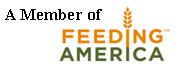 December 2023